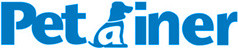 Instrukcja obsługi  – PET 998 DR 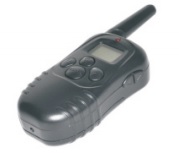 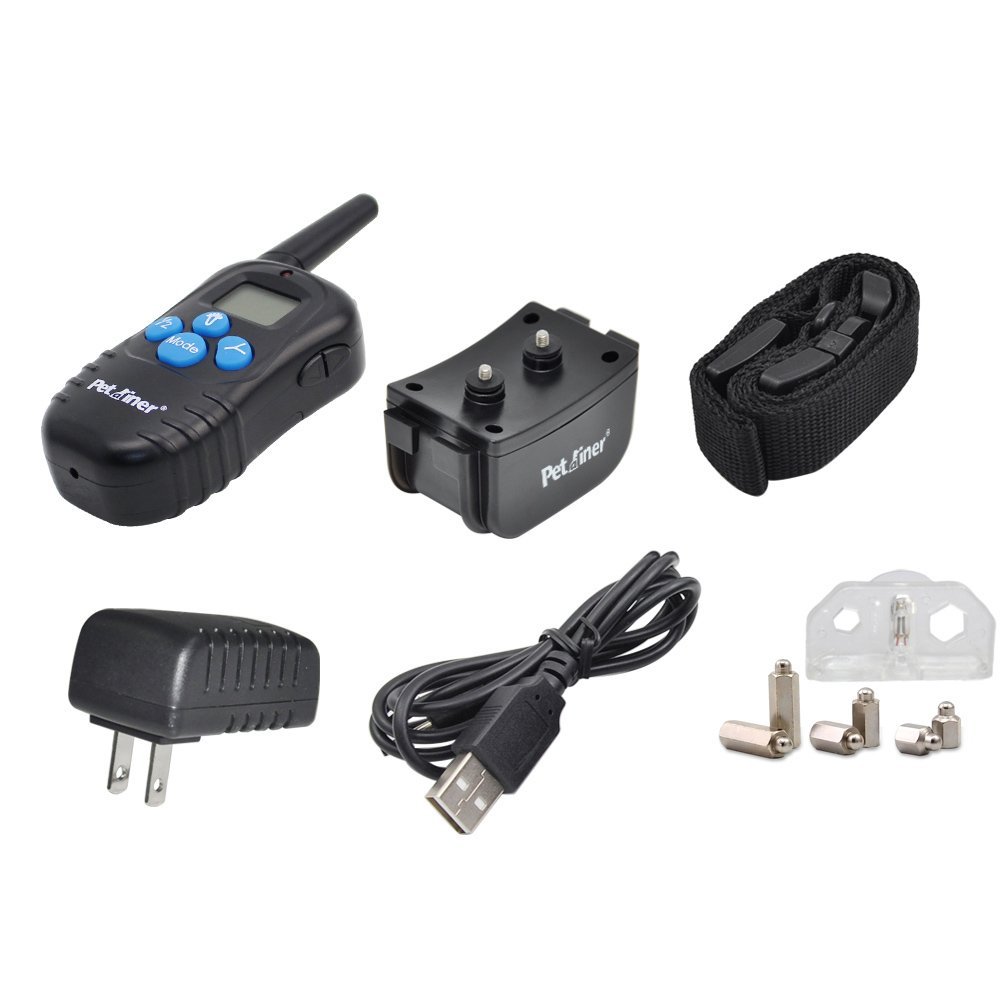 **Drugiego psa możesz szkolić za pomocą jednego odbiornika dokupując dodatkową obrożę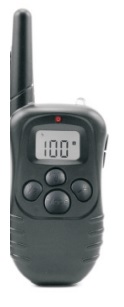 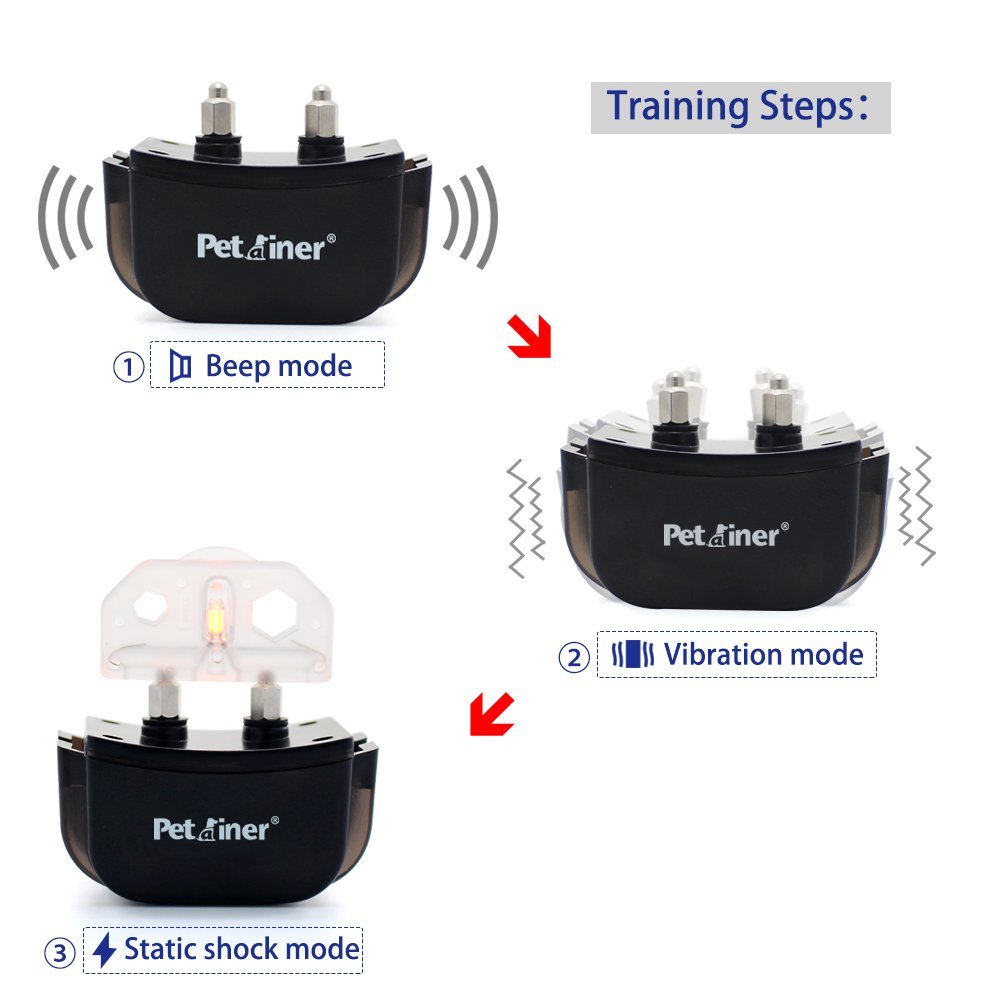 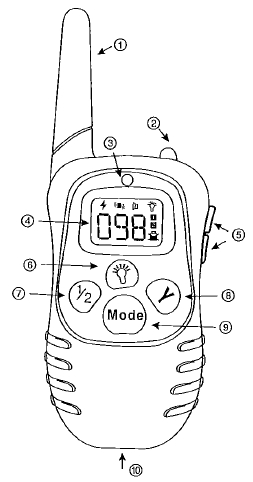 FUNKCJEWibracje DźwiękElektrostatyczny impuls – 100 poziomówSwiatło (kontrolka LED na odbiorniku zapalisię)Światło LED na nadajniku (pomocne w poszukiwaniu kluczy, zamka drzwi)Stopnie impulsu regulujesz bocznym przyciskiem (góra/dół)Dokupując dodatkową obrożę możesz szkolić dwa psy w tym samym czasie za pomocą jednego nadajnik.Tryb oszczędzania bateriiOdbiornik wyłącza się po 4 minutach bezczynnościWciśnięcie dowolnego przycisku wprowadzi obrożę w stan gotowościNadajnik przejdzie do trybu czuwania jest w przeciągu 20 sekund nie naciśniesz żadnego przycisku. Jeśli nadajnik nie jest używany dłużej niż przez przez 2 minuty nadajnik wyłączy się. Przygotowanie nadajnika Naładuj nadajnikPodłącz ładowarkę do nadajnikaPodłącz ładowarkę do kontaktu (2x 4LR44 / 6V)Zaświeci się czerwona kontrolka na nadajnikuPierwsze ładowanie nadajnika powinno trwać do 6 godzin.Po naładowaniu czerwona kontrolka zniknie.Wskaźnik rozładowanej baterii: Ikonkę baterii zauważysz w prawym dolnym rogu .Obsługa nadajnikaNadajnik właczysz przytrzymując przycisk MODE na 5 sekundUstaw rodzaj stymulacji (dźwięk, wibracja lub impuls) przyciskiem MODEPoziom stymulacji możesz regulować za pomocą bocznych przyciskówJeśli masz dwie obroże możesz ustawić wybrać przyciskiem 1/2 , którą obrożę obsługujeszNadajnik przejdzie do trybu Stand-By jeśli nie naciśniesz żadnego przycisku przez 20 sekund, po 2 minutach bez działania nadajnik wyłączy się.Nadajnik przejdzie do stanu czuwania jesli nie nastapi zadna aktywnosc w przeciagu 2 minut, a wylaczy sie jesli nie zarejestruje zadnej aktywnosci przez 5 minut. Urządzenie z trybu Stand-By do trybu aktywnego możesz przełączyć naciskając dowolny przycisk (oprócz światła)Przygotowanie odbiornikaNaładuj odbiornikPodłącz ładowarkę do obroży ( wejście znajduje się pod gumową osłoną).Podłącz ładowarkę do kontaktu.LED światło na obroży zaświeci się.Pierwsze ładowanie powinno trwać do 6 godzin.Po  całkowitym naładowaniu LED wskaźnik automatycznie zgaśnie.Po naładowaniu zakryj wejście na ładowarkę gumową osłonąWskaźnik rozładowanej baterii: miga czerwona kontrolka na odbiorniku Sparowanie odbiornika z nadajnikiemWłącz nadajnik (przytrzymując przycisk MODE na 5 sekund), odbiornik wyłączony.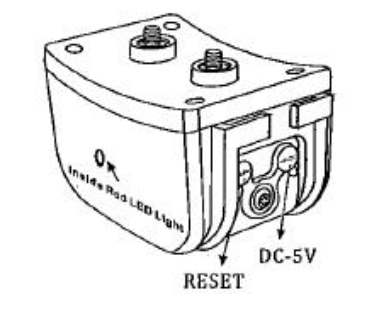 Wybierz  1. lub 2. Kanał na nadajnikuOdkryj przycisk reset pod gumową osłoną na odbiornikuZa pomocą długopisu lub spinki do włosów naciśnij przycisk RESETNatychmiast wciśnij przycisk stymulacji „Y“ usłyszysz sygnał dźwiękowy.Urządzenie jest sparowaneMożesz zacząć używać obrożę.Załóż gumową osłonę z powrotemParowanie urządzeń pokazne jest na tym filmie pod linkiem (czas 00:40-1:00), https://www.youtube.com/watch?v=92mw82eQFzI Wskazowki użytkowaniaObroża jest przeznaczona tylko do treningu psa. Zawsze nagradzaj psa za poprawne zachowanie.Prezentacja produktu w jest dostępna https://www.youtube.com/watch?v=92mw82eQFzI  w języku angielskimUstne komendy i nagradzanie przyspieszy naukęObroża przeznaczona dla psów od 6 miesiąca życia.Obroża treningowa jest narzędziem treningowym. Powinna być traktowana jako jedna z wielu metod wychowawczych, ale nie jedyna. Sygnał dźwiękowy możesz użwać jako nagrodę lub upomnienie. Zależy to wyłącznie od Ciebie. Zdecyduj kiedy używać sygnał dźwiękowy, aby nie dezorientować psaObroża treningowa nie powinna być używana wobec agresywnych psówBezpieczeństwo-Obroża nie powinna być  noszona dłużej niż  12 godzin dziennie-Podstawą prawidłowego działania jest poprawne założenie obroży (instrukcja poniżej)Zakładanie, dopasowanie  obrożyDopasowanie obroży jest bardzo ważne. Tylko prawidłowe założenie powoduje, odpowiednie przesłanie sygnałów korektyPasek powinineń być dopasowany tak, aby punkty kontaktowe (elektrody) były w kontakcie ze skórą psa:-jeśli pasek jest zbyt luźny obroża, nie będzie działać prawidłowo. Ponadto w takiej sytuacji obroża może się poruszać i potwarzające się tarcie może podrażnić skórę psa.-jeśli obroża jest założona za ciasno, pies może mieć problemy z oddychaniem.Pasek obroży powinien przylegać w taki sposób , aby możliwe było włożenie dwóch palcy pomiędzy pasek a szyję psa. Jeśli Twój pies ma długą sierść możesz wymienić krótkie elektrody na długie elektrody dołączone do zestawu. Innym rozwiązanie to przystrzyżenie delikatnie sierści w miejscu styku elektrod.Regularnie kontroluj miejsce styku elektrod ze skórą, aby mieć pewność, że obroża nie drażni skóry psa.Glówne problemyWydaje mi się, że obroża nie działa poprawnieSprawdź poziom baterii. Jeśli są rozładowane, naładuj je.Sparuj nadajnik z odbiornikiem według instrukcji Sprawdź czy impuls nie jest na poziomie 0.Sprawdź czy na nadajniku jest ikonka prawidłowej obroży (jeśli sparowałeś obrożę na kanale 1 używaj do korekcji kanał  1)Odbiornik lub nadajnik nie chcą się naładować.Sprawdź czy ładowarka jest poprawnie podłączona do urzedzenia i do kontaktu.Moj pies nie reaguje na obrożę.Sprawdź działanie odbiornikaUpewnij się, że elektrody dotykają skóry psaZwiększ siłę impulsuDane techniczne:Frekwencja: 433.825MHzBaterie: Nadajnik: 3,7V 500mA LiP, Odbiornik: 3,7V 500mA LiP,Kontakt, serwis:NESCIO (obroza-elektryczna.pl)ul. Główna 2259-921 KopaczówTel. 222 472 586